РАБОЧАЯ ПРОГРАММА ПО ПРЕДМЕТУ «ПРАВО (базовый уровень)».Классы: 10-11                                                                                                            Составители: Фролова О. Ю., Матвеев Н.П.Самара, 2016.ПОЯСНИТЕЛЬНАЯ ЗАПИСКАРабочая программа по праву разработана на основе Федерального компонента государственного стандарта среднего общего образования по праву, утвержденного Приказом Минобрнауки России, учебного плана школы, с учетом авторской программы среднего общего образования по праву для общеобразовательных  учреждений 10-11классы, разработанной авторами А. Ф. Никитин: Просвещение.Изменений в программе нет.Данная программа позволяет выполнить обязательный минимум содержания образования.Распределение учебного времени Учебники:1.	Никитин А.Ф. Право 10-11 классы: учебник для общеобразовательных учреждений. М.: Просвещение, 2014 г.В старшей школе право, будучи важным компонентом социально- гуманитарного образования личности, относится к числу приоритетных дисциплин, обеспечивающих возможности правовой социализации подростков. Правовое образование направлено на создание условий для развития гражданско-правовой активности, ответственности, правосознания обучающихся, дальнейшее освоение основ правовой грамотности и правовой культуры, навыков правового поведения, необходимые для эффективного выполнения выпускниками основных социальных ролей в обществе (гражданина, налогоплательщика, избирателя,члена семьи, собственника, потребителя, работника). Право, как учебный предмет, создает основу для становления социально-правовой компетентности обучающихся, в нем акцентируется внимание на проблемах реализации и применения права в различных правовых ситуациях.Содержание правового образования на данном уровне выстроено с учетом образовательных целей ступени, социальных потребностей и опыта взрослеющей личности, а также содержания курса права в основной школе. Изучение права в старшей школе направлено на достижение следующих целей:развитие личности, направленное на формирование правосознания и правовой культуры, социально-правовой активности, внутренней убежденности в необходимости соблюдения норм права, на осознание себя полноправным членом общества, имеющим гарантированные законом права и свободы; воспитание гражданской ответственности и чувства собственного достоинства; дисциплинированности, уважения к правам и свободам другого человека, демократическим правовым институтам, правопорядку; освоение знаний об основных принципах, нормах и институтах права, возможностях правовой системы России, необходимых для эффективного использования и защиты прав и исполнения обязанностей, правомерной реализации гражданской позиции; овладение умениями, необходимыми для применения освоенных знаний и способов деятельности с целью реализации, и защиты прав и законных интересов личности; содействия подержанию правопорядка в обществе; решения практических задач в социально-правовой сфере, а также учебных задач в образовательном процессе; формирование способности и готовности к самостоятельному принятию правовых решений, сознательному и ответственному действию в сфере отношений, урегулированных правом.Достижение этой цели обеспечивается решением следующих учебных задач:изучение и усвоение основ правовых знаний, и прежде всего российского права; развитие у подрастающего поколения правовой культуры, воспитание цивилизованного правосознания, уважения к закону; привитие умений и навыков использовать свои знания на практике, в жизни;воспитание правомерного, законопослушного поведения, предотвращение правонарушений и вместе с тем понимание юридической ответственности   за совершенные противоправные поступки и деяния.ТЕМАТИЧЕСКОЕ ПЛАНИРОВАНИЕУЧЕБНОГО МАТЕРИАЛА ПО ПРАВУ10 класс при 0,5 ч в неделю (17 уроков в год)ТЕМАТИЧЕСКОЕ ПЛАНИРОВАНИЕ УЧЕБНОГО МАТЕРИАЛА ПО ПРАВУ11 класс при 0,5 ч в неделю (17 уроков в год)СОДЕРЖАНИЕ ПРОГРАММЫ 10 класс История и теория государства и праваПроисхождение государства и права. Государство, его признаки и формы. Понятие права. Правовая норма. Источники права. Понятие и признаки правового государства. Конституционное правоПрава и свободы человека и гражданина. Гражданские и политические права. Экономические, социальные икультурные права. Права ребенка Нарушения прав человека. Защита прав человека в мирное время Международные договоры о правах человека. Международная защита прав человека в условиях военного времени Основы конституционного строя РФ. Федеральное Собрание. Законотворческий процесс в РФ. Правительство РФ. Судебнаявласть. Прокуратура. Избирательное право и избирательный процесс. Правовая культура. власть. Прокуратура. СОДЕРЖАНИЕ ПРОГРАММЫ 11 классГражданское правоГражданское право. Субъекты и объекты гражданского права. Организационно-правовые формы предпринимательской деятельности. Сделки. Виды гражданско-правовых договоров. Имущественные и неимущественные права и способы их защиты.Гражданско-правовая ответственность.Законодательство о налогахНалоговое право. Налоги. Виды налогов. Налоговые органы. Налогообложение юридических и физических лиц. Семейное правоСемейное право. Семейные правонарушения. Брак. Брачный контракт. Права, обязанности и ответственность членов семьи.Трудовое правоТрудовое право. Коллективный договор. Трудовой договор, порядок его заключения и расторжения. Рабочее время и время отдыха. Трудовые споры, порядок их рассмотрения. Ответственность по трудовому праву. Охрана труда.Административное правоАдминистративное право. Административные правоотношения. Административные правонарушения. Основания административной ответственности. Административные взыскания.Уголовное правоУголовное право. Преступление. Уголовная ответственность. Уголовная ответственность несовершеннолетних.Правовая культураМеждународное право. Международные документы по правам человека. Профессиональное юридическое образование.Требования к уровню подготовки выпускников.В результате изучения права ученик должен:Знать/понимать:права и обязанности, ответственность гражданина как участника конкретных правоотношений (избирателя, налогоплательщика, работника, потребителя, супруга, абитуриента); механизмы реализации и способы защиты прав человека и гражданина в России, органы и способы международно-правовой защиты прав человека, формы и процедуры избирательного процесса в России.Уметь:правильно употреблять основные правовые понятия и категории (юридическое лицо, правовой статус, компетенция, полномочия, судопроизводство); характеризовать: основные черты правовой системы России, порядок принятия и вступления в силу законов, порядок заключения и расторжения брачного контракта, трудового договора, правовой статус участника предпринимательской деятельности, порядок получения платных образовательных услуг; порядок призыва на военную службу; объяснять: взаимосвязь права и других социальных норм; основные условия приобретения гражданства; особенности прохождения альтернативной гражданской службы; различать: виды судопроизводства; полномочия правоохранительных органов, адвокатуры, нотариата, прокуратуры; организационно-правовые формы предпринимательства; порядок рассмотрения споров в сфере отношений,урегулированных правом; приводить примеры: различных видов правоотношений, правонарушений, ответственности. Использовать приобретенные знания и умения в практической деятельности и повседневной жизни для:поиска, первичного анализа и использования правовой информации; обращения в надлежащие органы за квалифицированной юридической помощью; анализа норм закона с точки зрения конкретных условий их реализации; выбора соответствующих закону форм поведения и действий в типичных жизненных ситуациях, урегулированных правом; определения способов реализации прав и свобод, а также защиты нарушенных прав; изложения и аргументации собственных суждений о происходящих событиях и явлениях с точки зрения права; решения правовых задач (на примерах конкретных ситуаций).Учебно-методическое обеспечение.Учебная литература для учащихся:Никитина А.Ф. Право 10-11 классы: учебник для общеобразовательных учреждений. М.: Просвещение, 2018 г.;Певцова Е. А. Основы правовых знаний: Практикум для старших классов. — М.,2014.Учебная литература для учителей:Суворова Н.Г. Основы правовых знаний. 10-11 кл. Пособие для учителей. Серия «Основы правовых знаний». - 2-е изд. перераб. / Н.Г.Суворова. - М.: ЗАО изд-во «Вече», 2015.Электронные средства обучения:Электронные образовательные ресурсы: http://school-collection.edu.ru/; http://www.alleng.ru/; http://nsportal.ru/; school-obz.orgКаталог Федерального центра информационно-образовательных ресурсов (http://fcior.edu.ru/): информационные, электронные упражнения, мультимедиа ресурсы, электронные тесты (для подготовки к ЕГЭ)Министерство образования РФ: http://www.informika.ru/; http://www.ed.gov.ru/; http://www.edu.ru/Тестирование online: 5 - 11 классы: http://www.kokch.kts.ru/cdo/Педагогическая мастерская, уроки в Интернет и многое другое: http://teacher.fio.ruПутеводитель «В мире науки» для школьников: http://www.uic.ssu.samara.ru/~nauka/Сайты энциклопедий, например, http://www.rubricon.ru/; http://www.encyclopedia.ru/РАССМОТРЕНА на заседании МО учителей гуманитарного цикла _________Вырмаскина  И.В.Протокол № 1 от «29»августа 2016 г.СОГЛАСОВАНОЗаместитель директора по УВР_______________Свергунова Е.Ю.«30» августа 2016 г.УТВЕРЖДАЮ                                                                                                                                                                                                                    Директор МБОУ Школы №37 г.о. Самара                                                                                                                                                         __________________Хасина И.М.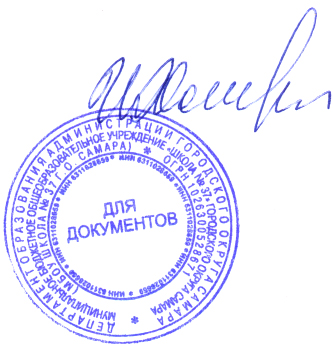 Приказ № 23/1от «30»августа 2016 г.М.П.КлассыПредметКоличество часов Количество часов в неделю10-11Право34 ч10 класс – 0,5 ч11 класс – 0,5 ч10-11ИТОГО34 ч34 ч№ темыСодержание учебного материалаКол- вочасов1.История и теория государства и права4ч2.Конституционное право13чИтого17 ч№ темыСодержание учебного материалаКол- вочасов1.Гражданское право3ч2.Законодательство о налогах2ч3.Семейное право3ч4.Трудовое право3ч5.Административное право2ч6.Уголовное право3ч7.Правовая культура1чИтого17 чНаименование предметаОсновная литература(учебники)Учебные и справочные пособияУчебно-методическая литератураИнтернет-ресурсыПраво (10-11 класс)Никитина А.Ф. Право 10-11 классы: учебник для общеобразовательных учреждений. М.: Просвещение, 2014  г.Певцова Е. А. Основы правовых знаний: Практикум для старших классов. — М.,2014.Суворова Н.Г. Основы правовых знаний. 10-11 кл. Пособие для учителей. Серия «Основы правовых знаний». - 2-е изд. перераб. / Н.Г.Суворова. - М.: ЗАО изд-во «Вече», 2015.http://www.alleng.ru/, http://nsportal.ru/